REPUBLIQUE DU NIGER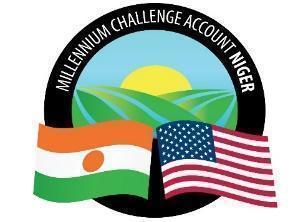 MILLENNIUM CHALLENGE ACCOUNT NIGER (MCA-NIGER)BULLETIN DES CLARIFICATIONS N°1Recrutement d’un Cabinet d’Huissier de justice pour la cession des actifs du Programme Compact pour le compte de MCA-NigerDC - N° ADM/41/NCS/464/23Publiée le 22 décembre 2023Date de remise : 10 janvier 2024Demande de clarifications d’une Société X et Réponses de MCA-NigerNiamey, le 3 janvier 2024. QUESTIONSREPONSESQ1 : N’e s t   i l   p a s   p r é f é r a b l e   d e   v e n d r e   a u x   e n c h è r e s   p u b l i q u e s   l e   m a t é r i e l   s i   v o s   p r o c é d u r e s   l e   p e r m e t t e n t   ?  R 1 : C’est une option retenue par MCAQ2 : M C A - N i g e r   e s t   i l   e x o n é r é ,   s i n o n   i l   f a u d r a   u n e   a u t o r i s a t i o n   p r é a l a b l e   d e s   a u t o r i t é s   d o u a n i è r e s   a v a n t   l a   d e s t r u c t i o n   d e s   m a t é r i e l s .  R2 : MCA n’est pas au courant d’une telle exigence. Avez-vous référence de cette exigence pour vérification ? Si oui merci de la partager.Q 3 : L e   m a t é r i e l   à   i n v e n t o r i e r   e s t - i l   d é j à   s o u s   m a g a s i n   ?  R3 :Non Q4 :  P e u t   o n   c o n n a i t r e   l   é t e n d u   d u   m a t é r i e l s   à   d é t r u i r e   ?  R4 : Pas pour le moment ; ce sera communiqué au cabinet retenu Q 5 : L e   s i t e   p o u r   l   i n c i n é r a t i o n   a - t     i l   é t é   d é j à   c h o i s i   ? Non Q 6 :Q u i   f o u r n i   l a   l o g i s t i q u e   e t   l a   m a n u t e n t i o n   ? MCA-NigerQ 7 :P o u r   l e s   a u t r e s   l o c a l i t é s   a u s s i   l e   m a t é r i e l   e s t - i l   e m m a g a s i n é   o u   p a s   ? Non 